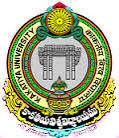 KAKATIYA UNIVERSITY SELF-FINANCE / REGULAR COURSES PART-TIME TEACHING REMUNERATION BILLFor the academic year 2018-2019.The Part-Time Bills submitting by the above Lecturer / Assistant Professor (C) / Assistant Professor / Professor, department of  ………………………Subject………………...Semester …..of our College, for the Month of ………….……………....….to………………......……..…….Theory Periods…………………………  @ Rs. 450/- Per Class =………………………..Practical Periods…………………………@ Rs .200/- Per Class =……………………….	Total Rs. ……………. (Rupees …………………………………...……………………………………. Only)Office Incharge           Signature of the Teacher	       Head of the Dept         Signature of the PrincipalSPACE FOR THE USE OF AUDIT OFFICERApproved No. of periods per week theoryMonth and year: January 2019,  Dates & Periods:Month and year: February,2019, Dates & Periods:Signature of the Teacher                                                                                Certified by Head of the DeptApproved No. of periods per week theoryMonth and year: MARCH 2019, Dates & Periods:Month and year: April 2019, Dates & Periods:Signature of the Teacher                                                                                Certified by Head of the DeptName of the College: Department:Name of the Teacher:K.U Order No:Date:College Order No:Date:Bill. No:Date:DayDaySemestersMonTueWedThuFriSatTotalPeriodsNo. of PeriodsTheoryI    /    IINo. of PeriodsTheoryIII   /    IVNo. of PeriodsTheoryOther SEMNo. of PeriodsPracticalGrand Total PeriodsGrand Total PeriodsGrand Total PeriodsGrand Total PeriodsGrand Total PeriodsGrand Total PeriodsGrand Total PeriodsGrand Total PeriodsGrand Total PeriodsDayMondayTuesdayWednesdayThursdayFridaySaturdayTotalPeriodsTotalPeriodsDayMondayTuesdayWednesdayThursdayFridaySaturdayTPI Week-01st /January 1st 02nd/03rd/04th /05th /II Week07th /08th /09th/ 10th/11th /12th /Seco-saturdayIII Week14th /Bhogi15th /Sankranthi16th/ 17th/18th /19th /IV Week21st /22nd /23rdth /24th/25th /26th/Republic dayV Week28th /29th /30th/31st/Total No. of Periods Taken in the MonthTotal No. of Periods Taken in the MonthTotal No. of Periods Taken in the MonthTotal No. of Periods Taken in the MonthTotal No. of Periods Taken in the MonthTotal No. of Periods Taken in the MonthTotal No. of Periods Taken in the MonthDayMondayTuesdayWednesdayThursdayFridaySaturdayTotalPeriodsTotalPeriodsDayMondayTuesdayWednesdayThursdayFridaySaturdayTPI Week01st/2nd/II Week04th /5th /06th/ 07th/ 08th/09th/Sec-SatIII Week11th/ 12th/13th/14th/ 15th/16th /IV Week18th /19th /20th /21st /22nd/23rd/V Week25th/26th27th/28th/VI WeekTotal No. of Periods Taken in the MonthTotal No. of Periods Taken in the MonthTotal No. of Periods Taken in the MonthTotal No. of Periods Taken in the MonthTotal No. of Periods Taken in the MonthTotal No. of Periods Taken in the MonthTotal No. of Periods Taken in the MonthDayDaySemestersMonTueWedThuFriSatTotalPeriodsNo. of PeriodsTheoryI    /    IINo. of PeriodsTheoryIII   /    IVNo. of PeriodsTheoryOther SEMNo. of PeriodsPracticalGrand Total PeriodsGrand Total PeriodsGrand Total PeriodsGrand Total PeriodsGrand Total PeriodsGrand Total PeriodsGrand Total PeriodsGrand Total PeriodsGrand Total PeriodsDayMondayTuesdayWednesdayThursdayFridaySaturdayTotalPeriodsTotalPeriodsDayMondayTuesdayWednesdayThursdayFridaySaturdayTPI Week01st /02nd /II Week04th/Shivarathri05h /06th /07th /08th /09th / Sec-SatIII Week11th/ 12th /13th /14th /15th /16th /IV Week18th /19st /20th /21nd /Holi22rd /23rd /V Week25th/26th/27th /28th /39th /30th /Total No. of Periods Taken in the MonthTotal No. of Periods Taken in the MonthTotal No. of Periods Taken in the MonthTotal No. of Periods Taken in the MonthTotal No. of Periods Taken in the MonthTotal No. of Periods Taken in the MonthTotal No. of Periods Taken in the MonthDayMondayTuesdayWednesdayThursdayFridaySaturdayTotalPeriodsTotalPeriodsDayMondayTuesdayWednesdayThursdayFridaySaturdayTPI Week01st /-2nd/03rd /04th /05th /Babu J Ram BD06th /Sec-SatII Week08th /09th/10th /11th /12th /13th /III Week15th /16th/17th /18th /19th /Good Friday20th /IV Week22nd /23rd/ 24th /25th /26th /27th /V Week29th /30th/Total No. of Periods Taken in the MonthTotal No. of Periods Taken in the MonthTotal No. of Periods Taken in the MonthTotal No. of Periods Taken in the MonthTotal No. of Periods Taken in the MonthTotal No. of Periods Taken in the MonthTotal No. of Periods Taken in the Month